Landeskinderturnfest 2019 HeilbronnMitarbeitLogistik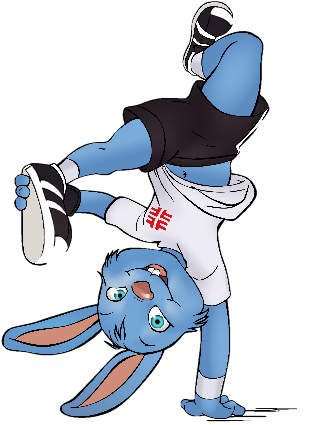 Donnerstag, 18. Juli 2019		14.00 – 20.00 Uhr (3 Pers.)Freitag, 19. Juli 2019		08.00 – 13.30 Uhr (3 Pers.)Freitag, 19. Juli 2019		13.00 – 17.30 Uhr (3 Pers.)Freitag, 19. Juli 2019		17.00 – 20.30 Uhr (3 Pers.)Samstag, 20. Juli 2019		08.30 – 13.00 Uhr (3 Pers.)Samstag, 20. Juli 2019		12.30 – 17.00 Uhr (3 Pers.)Samstag, 20. Juli 2019		16.30 – 20.30 Uhr (3 Pers.)Sonntag, 21. Juli 2019		08.30 – 12.00 Uhr (3 Pers.)Sonntag, 21. Juli 2019		11.30 – 20.00 Uhr (3 Pers.)Beschreibung der AufgabenAuslieferung der Frühstücksmaterialien an Schulen, kurzfristige Gerätetransporte, Getränketransporte etc.Für Leute die gerne mitanpackenFührerschein nötigOrganisatorischer AblaufBei der Helferbesprechung ca. 2-3 Wochen vor dem Landeskinderturnfest werden alle offenen Fragen geklärt. Vor Ort erhalten die Helfer eine Auflistung mit den anfallenden Aufgaben und Fahrten.Verein	:												Ansprechpartner/in:											Tel.:													E-Mail-Adresse:											Änderungen vorbehaltenTabelle kann als vereinsinterne Helferübersicht verwendet werden. 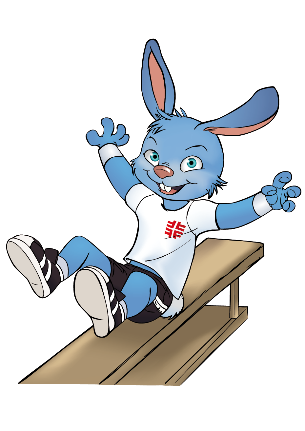 Mitarbeit LogistikDonnerstag, 18. Juli 2019,		ca. 14.00 – 20.00 Uhr, (3 Pers.)Freitag, 19. Juli 2019, 			ca. 08.00 – 13.30 Uhr, (3 Pers.)			ca. 13.00 – 17.30 Uhr, (3 Pers.)			ca. 17.00 – 20.30 Uhr, (3 Pers.)Samstag, 20. Juli 2019,			ca. 08.30 – 13.00 Uhr, (3 Pers.)			ca. 12.30 – 17.00 Uhr, (3 Pers.)			ca. 16.30 – 20.30 Uhr, (3 Pers.)Sonntag, 20. Juli 2019,			ca. 08.30 – 12.00 Uhr, (3 Pers.)			ca. 11.30 – 20.00 Uhr, (3 Pers.)Verein:		 	______________________________________			Tel.:			______________________________________Verantwortlicher Ansprechpartner: 	______________________________________			E-Mail-Adresse:	______________________________________EinsatztagEinsatzzeitAnzahl der HelferDonnerstag, 18.7.ca. 14.00 – 20.00 UhrFreitag, 19.7.ca. 08.00 – 13.30 UhrFreitag, 19.7.ca. 13.00 – 17.30 UhrFreitag, 19.7.ca. 17.00 – 20.30 UhrSamstag, 20.7.ca. 08.30 – 13.00 UhrSamstag, 20.7.ca. 12.30 – 17.00 UhrSamstag, 20.7.ca. 16.30 – 20.30 UhrSonntag, 21.7.ca. 08.30 – 12.00 UhrSonntag, 21.7.ca. 11.30 – 20.00 UhrEinsatztagZeiten(siehe oben)VereinVornameNameTelefonMobilE-MailT-ShirtGröße